Аналіз регуляторного впливу
1. Визначення проблеми, яку передбачається розв’язати шляхом державного регулюванняКомунальне некомерційне підприємство «Вінницький обласний спеціалізований клінічний диспансер радіаційного захисту населення» є  спільною комунальною власністю територіальних громад Вінницької області. Підприємство створене та функціонує з метою надання високоспеціалізованої та багатопрофільної медико–санітарної допомоги населенню. 
          Предметом діяльності Підприємства є: профілактика, своєчасне і якісне обстеження, лікування та реабілітація хворих  в умовах цілодобового стаціонару, денного стаціонару та амбулаторних умовах; надання населенню доступної, своєчасної, якісної та ефективної медичної допомоги, здійснення медичної практики;  надання широкого спектру медичних послуг хворим; медичне обслуговування спортивних змагань; здійснення заходів, спрямованих на розвиток профілактичного напрямку в охороні здоров'я дорослого та дитячого населення області, забезпечення дотримання стандартів та уніфікованих клінічних протоколів медичної допомоги, впровадження нових форм та методів профілактики, діагностики та лікування, забезпечення підготовки, перепідготовки та підвищення кваліфікації працівників Підприємства, для забезпечення надання кваліфікованої медичної допомоги населенню.            Підвищення реальної доступності та якості медичної допомоги для широких верств населення є основним напрямком державної політики в галузі охорони здоров'я. Сучасна охорона здоров'я-галузь високих технологій, яка в умовах дефіциту бюджету призводить до значного погіршення якості надання медичної допомоги, що спостерігається протягом останнього десятиліття та вимагає додаткового фінансування. Важливою     проблемою діяльності Підприємства є недостатнє фінансування, що призводить до необхідності постійно шукати нові шляхи для забезпечення  виконання обов’язків, по наданню якісної медичної допомоги. Законом України «Про державні фінансові гарантії медичного обслуговування населення» оплата послуг «Проведення медичних оглядів та надання медичного допуску особам до занять фізичною культурою та спортом» та «Медичне обслуговування закладів відпочинку всіх типів, спортивних змагань, масових культурних та громадських заходів тощо» не передбачено. На надання даних послуг диспансер несе наступні витрати:  на заробітну плату працівників з нарахуваннями (мінімальна заробітна плата у 2020 році збільшена до 5000,0 грн.); медикаменти, дезінфекційні засоби та лабораторні реактиви; комунальні послуги (теплова енергія 1877,97грн/Гкал,  водопостачання та водовідведення 21,936 грн/м3, електроенергія 3,648 грн/КВт) та інші витратні матеріали і послуги. Кошти від реалізації платних медичних послуг зараховуватимуться до спеціального фонду підприємства і будуть використані на заходи, що  пов’язані з організацією якісного надання медичних послуг, відновлення матеріально-технічної бази.Тарифи на платні послуги економічно обґрунтовані та розраховані виходячи з умов їх надання та витрат закладу, пов’язаних з наданням послуг, на кожну послугу окремо.Затвердження тарифів на медичні послуги дасть можливість отримати кошти, які будуть спрямовані не тільки на покриття обов’язкових витрат, а також можливість їх використання на заходи, пов’язані з організацією надання послуг, поліпшенням умов утримання закладу, відновлення матеріально-технічної бази та на покриття дефіциту загального фонду підприємства . Що в свою чергу буде відповідати вимогам пункту 6 статті 7 глави 2 Бюджетного кодексу України від 28.12.2014 року зі змінами, що, при складанні та виконанні бюджетів усі учасники бюджетного процесу мають прагнути досягнення цілей, запланованих на основі національної системи цінностей і завдань інноваційного розвитку економіки, шляхом забезпечення якісного надання послуг, гарантованих державою, при залученні мінімального обсягу бюджетних коштів та досягнення максимального результату при використанні визначеного бюджетом обсягу коштів.Зважаючи на вище викладене, з метою покращення результатів фінансово-господарської діяльності та раціонального використання коштів КНП «Вінницький обласний спеціалізований клінічний диспансер радіаційного захисту населення», виникла необхідність розрахувати та затвердити тарифи на платні медичні послуги, а саме:- «Медичне обслуговування, зокрема із застосуванням телемедицини, за договорами із суб'єктами господарювання, страховими організаціями (у тому числі з Фондом соціального страхування України)»;- «Медичне обслуговування закладів відпочинку всіх типів, спортивних змагань, масових культурних та громадських заходів тощо». Тарифи на платні послуги економічно обґрунтовані та розраховані виходячи з умов їх надання та витрат закладу, пов’язаних з наданням послуг, на кожну послугу окремо.
Основні групи (підгрупи) на які проблема справляє вплив:Проблема не може бути розв’язана за допомогою ринкових механізмів, оскільки не будуть використані повноваження обласної державної адміністрації щодо регулювання цін (тарифів).       Для вирішення проблеми покриття витрат, пов'язаних з наданням послуг зазначеним закладом охорони здоров’я пропонується затвердити тарифи на платні послуги цього закладу.2. Цілі державного регулюванняГоловна ціль даного регуляторного акта–надання якісних послуг з медичного обстеження за економічно-обґрунтованими тарифами фізичним та юридичним особам, а також:-затвердження тарифів на платні послуги в економічно обґрунтованому розмірі на ринку реалізації медичних послуг;- сприяння збільшенню надходжень до спеціального фонду підприємства, які будуть направлятись на покриття витрат, пов’язаних з організацією та наданням послуг та на видатки, пов’язані з виконанням основних функцій підприємства, що не забезпечені або частково забезпеченні коштами загального фонду;-покращення результатів фінансово-господарської діяльності лікарні;- забезпечення рівноваги інтересів споживачів в отриманні якісних послуг за доступними тарифами та інтересів закладу щодо повного відшкодування витрат на наданні послуги;-покращення умов для надання якісних платних послуг;-покриття видатків, пов’язаних з наданням послуг, а також на проведення заходів, пов’язаних з виконанням основних функцій підприємства, які не забезпечені (або частково забезпечені) видатками 
загального фонду. Виконання цих завдань можливе лише за умови наявності необхідних коштів, одним з джерел їх надходження є платні медичні послуги.3. Визначення та оцінка альтернативних способів досягнення цілей
Оцінка впливу на сферу інтересів держави Оцінка впливу на сферу інтересів громадян 
Оцінка впливу на сферу інтересів суб’єктів господарюванняДія даного регуляторного акта поширюватиметься на суб’єкти господарювання, які є суб’єктами мікро, малого, середнього підприємництва. При підготовці аналізу регуляторного впливу та розрахунку витрат суб’єктів господарювання від дії регуляторного акта прогнозовано дані надані КНП «Вінницький обласний спеціалізований клінічний диспансер радіаційного захисту населення».31*-кількість субєктів господарювання, яким планується надати платні медичні огляди комунальним некомерційним підприємством «Вінницький обласний спеціалізований клінічний диспансер радіаційного захисту населення»  у 2021 році; передбачається збільшення кількості цих суб’єктів у 2022 році та наступних роках.Примітка: джерела даних наведено у Тесті малого підприємництва (М-Тест)Сумарні витрати для суб’єктів господарювання середнього підприємництва згідно з додатком 2 до Методики проведення аналізу впливу регуляторного акта (рядок 12 таблиці «Витрати на одного суб’єкта господарювання середнього підприємництва, які виникають внаслідок регуляторного акта»)
 Зазначена форма державного регулювання не має альтернатив, оскільки згідно із ст.5 Закону України «Про ціни і ціноутворення» Кабінет Міністрів України у сфері ціноутворення здійснює державне регулювання цін, визначає повноваження органів виконавчої влади щодо формування, встановлення та застосування цін. Постановою Кабінету Міністрів України від 25 грудня 1996 року №1548 «Про встановлення повноважень органів виконавчої влади та виконавчих органів міських рад щодо регулювання цін (тарифів)» (із змінами і доповненнями) обласні державні адміністрації регулюють (встановлюють) тарифи на платні послуги, що надають лікувально-профілактичні державні і комунальні заклади охорони здоров'я.Отже, за вирішення проблеми приймається встановлення тарифів на медичні послуги, запропоновані проєктом розпорядження голови «Про затвердження Тарифів на медичне обслуговування, що надається комунальним некомерційним підприємством «Вінницький обласний спеціалізований клінічний диспансер радіаційного захисту населення Вінницької обласної Ради» у економічно обґрунтованому розмірі. Запропонований спосіб відповідає діючому законодавству, а також дозволить стабілізувати фінансовий стан лікарні, не допускаючи погіршення якості послуг або припинення їх надання. Затвердження цього регуляторного акта забезпечить досягнення встановлених цілей, починаючи з дня його прийняття.
4. Вибір найбільш оптимального альтернативного способу досягнення цілейАльтернатива 1 – Залишення існуючої на даний момент ситуації без змін. Альтернатива є неприйнятною, оскільки відсутність встановленого переліку послуг за плату та механізму встановлення вартості таких послуг може привести у майбутньому до нецільового використання коштів зазначеним закладом, що не відповідає вимогам чинного законодавства.Альтернатива 2 – забезпечення лікарні бюджетним фінансуванням на 100% від потреби, тобто, залишити формування тарифів у вільному режимі ціноутворення, не може бути застосована, оскільки не відповідає вимогам статті 5 Закону України «Про ціни і ціноутворення» та постанови Кабінету Міністрів України від 25.12.1996 № 1548 «Про встановлення повноважень органів виконавчої влади та виконавчих органів міських рад щодо регулювання цін (тарифів)» (далі – Постанова № 1548), відповідно до якої обласні, Київська та Севастопольська міські державні адміністрації регулюють (встановлюють) тарифи на платні послуги, що надають лікувально-профілактичні державні і комунальні заклади охорони здоров'я. В свою чергу, перелік таких послуг затверджено постановою Кабінету Міністрів України від 17.09.1996 № 1138 «Про затвердження переліку платних послуг, які надаються в державних закладах охорони здоров'я та вищих медичних закладах освіти» (далі – Постанова № 1138).Альтернатива 3 – прийняття регуляторного акту , що передбачає затвердження економічно обґрунтованого тарифу на платні медичні послуги, які надає  КНП «Вінницький обласний спеціалізований клінічний диспансер радіаційного захисту населення» відповідає вимогам Закону України «Про ціни та ціноутворення» та Постановам № 1548 та №1138. Таким чином, за вирішення проблеми приймається встановлення тарифів на послуги КНП «Вінницький обласний спеціалізований клінічний диспансер радіаційного захисту населення» запропоновані проєктом розпорядження облдержадміністрації голови «Про затвердження Тарифів на медичне обслуговування, що надається комунальним некомерційним підприємством «Вінницький обласний спеціалізований клінічний диспансер радіаційного захисту населення Вінницької обласної Ради». Узагальнені дані щодо вибору найбільш оптимального альтернативного способу досягнення цілей наведено у наступних таблицях.
Враховуючи те, що проєкт розпорядження спрямований на затвердження економічно-обгрунтованих тарифів на платні послуги, тобто передбачає правове врегулювання надання медичної допомоги населенню, вбачається позитивний його вплив як на покращення фінансового стану підприємства, так і на підвищення якості медичного обслуговування населення, що передбачено цілями державного регулювання. Результатом прийняття регуляторного акту буде встановлення таких тарифів, які дозволять задовольнити попит споживачів в отриманні якісних послуг за обгрунтованими згідно з чинним законодавством тарифами . Негативно на дію регуляторного акту можуть вплинути такі зовнішні чинники, як зміни в чинному законодавстві України, реформи, інфляція. Усе це може привести до недоцільності в подальшому застосуванні прийнятого регуляторного акту або зміни його суті чи окремих положень.
Впровадження та виконання вимог регуляторного акту не потребує  додаткових витрат з бюджет. Нагляд за дотриманням вимог регуляторного акту не потребує створення додаткових систем контролю і буде здійснюватися відповідно до чинного законодавства.
Тарифи затверджуватимуться з урахуванням інтересів усіх зацікавлених сторін.
5. Механізми та заходи, які забезпечать розв’язання визначеної проблемиМеханізмом розв’язання проблеми є затвердження економічно обґрунтованих тарифів на медичні послуги, що надаватимуться КНП «Вінницький обласний спеціалізований клінічний диспансер радіаційного захисту населення». Калькуляція розрахунку вартості платних послуг, що надаватимуться КНП «Вінницький обласний спеціалізований клінічний диспансер радіаційного захисту населення» додається.Основою для визначення ціни послуги є розрахунок витрат, пов’язаних з безпосереднім наданням цих послуг. Базовими складовими собівартості медичних послуг лікарні є: заробітна плата медичного персоналу, нарахування на оплату праці, витрати на матеріали, комунальні послуги.Основна заробітна плата розрахована згідно Постанови КМУ від  30.08.2002 р № 1298 «Про оплату праці працівників на основі Єдиної тарифної сітки розрядів і коефіцієнтів з оплати праці працівників установ, закладів та організацій окремих галузей бюджетної сфери» (із змінами),згідно наказу Міністерства праці та соціальної політики України та Міністерства охорони здоров’я України від 05 жовтня 2005 року № 308/519«Про упорядкування умов оплати праці працівників закладів охорони здоров’я та установ соціального захисту населення» (із змінами і доповненнями). При розрахунках  використані норми часу, визначені актами хронометражу підприємства, а також норма тривалості робочого часу на 2020 рік, розрахована Міністерством праці та соціальної політики України.Нарахування на оплату праці становить–22 % згідно ч.5 ст.8. Закону України «Про збір та облік єдиного внеску на загальнообов’язкове державне соціальне страхування».Відсоток накладних витрат розрахований на основі фактичних витрат закладу за 2019 рік пропорційно до заробітної плати основних медичних працівників і становить 64,48 % та 58,99 %.Затвердження тарифів надасть можливість для здійснення державного контролю за правильністю формування і застосування зазначених тарифів, а також можливість населенню отримувати медичні послуги за економічно - обґрунтованими тарифами.Введення розпорядженням регульованих тарифів на медичні послуги забезпечить можливість користуватись ними широким верствам населення. Для задоволення споживачів медичних послуг КНП «Вінницький обласний спеціалізований клінічний диспансер радіаційного захисту населення»  буде розширювати кількість та підвищувати якість своїх послуг.Платні медичні послуги дають можливість зменшити навантаження на бюджет лікарні.При здійсненні розрахунків використані наступні нормативно-правові акти: Постанова Кабінету Міністрів України від 17 вересня 1996 р. N 1138 «Про затвердження переліку платних послуг, які надаються в державних закладах охорони здоров'я та вищих медичних закладах освіти»(із змінами та доповненнями),  Постанова КМУ «Про встановлення повноважень органів та виконавчих органів міських рад щодо регулювання цін (тарифів)» № 1548 від 25.12.1996 року із змінами та доповненнями, Закон України «Про охорону праці», Наказ МОЗ та Мінмолодьспорту від 04.05.1995 №1209/81 Про вдосконалення системи диспансерного нагляду за особами, які займаються спортом і медичного забезпечення спортивно-масових заходів, Постанова КМУ № 524 від 11.05.2011 року «Питання оплати праці працівників установ, закладів та організацій окремих галузей бюджетної сфери», Постанова КМУ від 28 грудня 2016р. № 1037 «Про оплату праці працівників установ, закладів та організацій окремих галузей бюджетної сфери», Наказ МОЗ від 27.12.1999р. № 302 «Про затвердження форм облікової статистичної документації, що використовується в поліклініках (амбулаторіях)», Наказ МОЗ від 29.08.2008 № 500 «Про заходи щодо удосконалення надання екстреної медичної допомоги населенню в Україні».Прийняття регуляторного акта допоможе у вирішенні проблем, які дозволять задовільнити попит споживачів в отриманні якісних послуг за обґрунтованими згідно з чинним законодавством тарифами.Надалі лікарня планує поступово закупити обладнання: аналізатор сечі для клініко-діагностичної лабораторії  –50,0 тис. грн, електрокардіограф портативний 12-х канальний – 34,7 тис.грн.  Усі завдання можуть бути реалізовані тільки при достатній кількості коштів. Тому планова рентабельність платної медичної послуги  становить 20%. Після покриття витрат, пов’язаних з наданням цих послуг, кошти будуть направлятися на придбання та удосконалення матеріально – технічної бази закладу, на підвищення якості медичних послуг.Відповідно до вимог регуляторної політики проєкт розпорядження голови облдержадміністрації для обговорення та отримання зауважень і пропозицій від усіх зацікавлених сторін буде розміщено на офіційному сайті облдержадміністрації. Враховуючи, що встановлення тарифів здійснюється шляхом публічного обговорення, то тарифи будуть затвердженні з урахуванням інтересів усіх зацікавлених сторін.
Контроль за дотримання встановлених тарифів на платні медичні послуги може здійснюватись як державними органами, на які покладено ці функції, так і громадськими організаціями. 6. Оцінка виконання вимог регуляторного акта залежно від ресурсів, якими розпоряджаються органи виконавчої влади чи органи місцевого самоврядування, фізичні та юридичні особи, які повинні проваджувати 
або виконувати ці вимоги         ТЕСТмалого підприємництва (М-Тест)Консультації з представниками малого підприємництва щодо оцінки впливу регулювання.  Консультації щодо визначення впливу запропонованого регулювання на суб’єкти малого підприємництва та визначення детального переліку процедур, виконання яких необхідно для здійснення регулювання, проведені розробником у період з 07.10.2020 р. по 07.12.2020 р. 2. Вимірювання впливу регулювання на суб’єкти малого підприємництва :Кількість суб’єктів малого підприємництва очікується 28 одиниць.Питома вага суб’єктів малого підприємництва у загальній кількості суб’єктів господарювання, на яких  проблема має вплив становить 90,32 % (відповідно до таблиці «Оцінка впливу на сферу інтересів суб’єктів господарювання» додатку 1).3.Розрахунок витрат суб’єктів малого підприємництва на виконання вимог регулювання:Бюджетні витрати на адміністрування  регулювання суб’єктів малого підприємництва, що виникають на виконання вимог регулювання  відсутні.4. Розрахунок  сумарних витрат суб’єктів  малого підприємництва, що виникають  на виконання вимог  регулювання5. Розроблення коригуючих (пом’якшувальних ) заходів для малого підприємництва щодо запропонованого регулювання немає потреби, тому що прийняття даного регуляторного акту враховує інтереси зацікавлених осіб: держави, суб’єктів господарювання  середнього та малого бізнесу, лікарні, як суб’єкта господарювання, та населення і передбачає затвердження  економічно обґрунтованих тарифів на послуги, які надає КНП «Вінницький обласний спеціалізований клінічний диспансер радіаційного захисту населення»для суб’єктів господарювання незалежно від форми власності та населенню, що відповідає потребам у вирішенні проблем:надання якісних медичних послуг  за економічно обгрунтованими тарифами;залучення альтернативних та дозволених законодавством джерел фінансування лікарні;використання повноважень обласної державної адміністрації щодо недопущення  необгрунтованого зростання вартості медичних послуг, відповідно до постанови КМУ від 25.12.1996 р. № 1548.Результати оцінки очікуваних вигод та витрат, які понесуть зацікавлені сторони при виконанні вимог регуляторного акту, наведеного у таблиці: Таким чином, виконання вимог зазначеного регуляторного акта матиме в загальному позитивний соціально-економічний ефект і буде вигідним для усіх зацікавлених сторін.
7. Обґрунтування строку дії регуляторного акта
Строк дії цього регуляторного акта необмежений конкретним терміном.
На скорочення строку чинності регуляторного акта можуть вплинути:
- реформи у галузі охорони здоров’я;
- значне підвищення заробітної плати;
- зростання тарифів на енергоносії ;
- ріст закупівельних цін на медикаменти , вироби медичного призначення, медичний інструментарій.
8. Визначення показників результативності дії регуляторного акту Основними показниками дії регуляторного акту є:стабільне функціонування та достатнє фінансування лікарні для забезпечення населення якісними послугам за економічно обґрунтованими  тарифами;Кількісними показниками результативності акту також є:- сума надходжень до спеціального фонду бюджету лікарні у  вигляді плати за надані  послуги наводяться в таблиці - розмір коштів і час, що витрачає суб’єкт господарювання, пов’язані з виконанням вимог акту (24179,61 грн. на всі суб’єкти господарювання, що є споживачами послуг, на один об’єкт  в середньому–779,98 грн.; та 41 хвилину на отримання первинної інформації та організацію виконання вимог регулювання);-рівень поінформованості суб’єктів господарювання фізичних осіб з основних положень акта - відповідно до частини 5 статті 12 Закону України «Про засади державної регуляторної політики у сфері господарської діяльності» регуляторні акти, прийняті органами та посадовими особами місцевого самоврядування, офіційно оприлюднюються у разі відсутності друкованих засобів масової інформації відповідних рад у місцевих друкованих засобах масової інформації. Таким чином, рівень поінформованості суб’єктів господарювання, фізичних осіб з основних положень рішення визначається чисельністю осіб, які ознайомляться з ним. Даний регуляторний акт розміщено на офіційній  веб-сторінці Вінницької ОДА та в засобах масової інформації;-кількість послуг, що будуть надаватися (може змінюватись);-кількість скарг, що можуть надійти від суб’єктів господарювання, які  є споживачами послуг, щодо рівня якості отриманих послуг (не прогнозується).
9 Визначення заходів, за допомогою яких здійснюватиметься відстеження результативності дії регуляторного актуВідстеження результативності регуляторного акту буде проводитися  шляхом аналізу статистичних та фінансових показників діяльності КНП «Вінницький обласний спеціалізований клінічний диспансер радіаційного захисту населення», що будуть мати відображення у відповідних звітах про результативність регуляторного акту. Базове відстеження результативності регуляторного акта здійснюється до дня набрання чинності. Повторне відстеження регуляторного акту буде здійснюватися через рік з дня набрання ним чинності, за результатами якого можливо здійснити порівняння показників базового та повторного відстеження. У разі виявлення неврегульованих та проблемних питань вони будуть усунені шляхом внесення відповідних змін. Періодичне відстеження планується проводити один раз на три роки з дня виконання заходів повторного відстеження результативності цього акту.Директор Департаменту охорони здоров’я та реабілітації Вінницької обласної державної адміністрації			              Ольга ЗАДОРОЖНА
Групи(підгрупи)ТакНіГромадяни+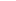 Держава+Субєкти господарювання+Вид альтернативиАльтернатива 1Альтернатива 2Альтернатива 3Опис альтернативиЗалишити  ситуацію без змінЗалишити  формування тарифів у вільному режимі ціноутворення за умови відміни державного регулювання тарифів на послугиПрийняти      регуляторний  акт, що передбачає затвердження економічно-обгрунтованих тарифів на платні медичні послугиВид альтернативиВигодиВитратиЗалишити ситуацію без змінВідсутніЗменшення надходжень до бюджетуЗбільшення навантаження на бюджетПризведе до проблем з придбанням необхідних медикаментів, хімічних реактивів, господарських предметів необхідних для надання послуги.Залишити формування тарифів у вільному режимі ціноутворення за умови відміни державного регулювання тарифів на послугиВідсутніНе відповідає вимогам постанови про встановлення повноважень органів виконавчої влади       (Постанова КМУ № 1548 від 25.12.1996р.).Прийняття регуляторного акту, що передбачає затвердження економічно- обгрунтованого тарифу на платні медичні послуги встановлення тарифів на платні медичні  послуги на економічно-обґрунтованому  рівні; стабілізація фінансового стану Підприємства за рахунок коштів спеціального фондуВідсутніВид альтернативиВигодиВитратиЗалишити ситуацію без змінДля підприємства відсутніДля споживачів – відсутність можливості отримання послуг   Додаткові  витрати         підприємства; відсутність розвитку матеріально – технічної бази; неможливість  надання медичних послуг  у повному обсязі та належної якості через проблему у придбанні необхідних медикаментів, хімічних реактивів, господарських предметів необхідних для надання послуги. Оскільки Національна служба здоров’я України фінансування таких послуг не передбачає може привести у майбутньому до нецільового використання коштів зазначеним закладом, що не відповідає вимогам чинного законодавства.Залишити  формування тарифів у вільному режимі ціноутворення за умови відміни державного регулювання тарифів на послугиВідсутніМожливе надмірне зростання вартості послуг та недоступність для більшості населення Прийняття регуляторного акту, що передбачає затвердження економічно- обгрунтованого тарифу на платні медичні послугизабезпечення громадян якісними послугами за економічно-обгрунтованими тарифамиЗатвердження тарифів на платні послуги нададуть змогу покращити та покрити витрати на надання  медичних послугПоказникВеликі (більше 250 працюючих)Середні(з 50 до 250 працюючих)Малі(до 50 працюючих)Мікро          (не більше 10 працюючих)РазомКількість суб’єктів господарювання, що підпадають під дію регулювання, одиниць 32831*Питома вага групи у загальній кількості, відсотків9,6890,32100Вид альтернативиВигодиВитратиЗалишення існуючої на даний момент ситуації без змінВідсутніЗбиткова діяльність підприємства, як суб’єкта господарювання. Для суб’єктів господарювання неможливість отримання якісних медичних послуг за економічно обґрунтованими тарифами.Залишити  формування тарифів у вільному режимі ціноутворення за умови  відміни державного регулювання тарифів на послугиВідсутніМожливе необґрунтоване завищення розміру вартості послуг та як наслідок  недоступність  послуг для більшості суб’єктів господарюванняПрийняття регуляторного акту, що передбачає затвердження економічно- обгрунтованого тарифу на платні медичні послугиПриведення тарифів у відповідність до економічно-обгрунтованих витратДля підприємства –відсутні, оплата за медичні огляди на обґрунтованому рівні. У випадку зростання мінімальної заробітної плати , тарифів на комунальні послуги , цін на матеріали в майбутньому підприємство може зазнати додаткових витрат .Затвердження тарифів на платні послуги на економічно обґрунтованому рівні тарифів дасть змогу  покращити надання медичних послуг та покрити витрати  на їх надання. Передбачається, що витрати для інших суб’єктів господарювання (отримувачів послуг) становитимуть 24179,61 грн.	Сумарні витрати за альтернативамиСума витрат, грн.Залишення існуючої на даний момент ситуації без змінОбчислити неможливо (альтернатива не відповідає вимогам чинного законодавства)Відміна державного регулювання тарифів на послуги,  тобто залишити формування тарифів у вільному режимі ціноутворення.Обчислити неможливо (альтернатива не відповідає вимогам чинного законодавства)Прийняти регуляторний акт, що передбачає затвердження економічно - обґрунтованих тарифів на послугиПередбачається що витрати для суб’єктів господарювання середнього підприємництва  (отримувачів послуг) становитимуть 2233,50 грн.ВИТРАТИ 
на одного суб’єкта господарювання середнього підприємництва, які виникають внаслідок дії регуляторного актаВИТРАТИ 
на одного суб’єкта господарювання середнього підприємництва, які виникають внаслідок дії регуляторного актаВИТРАТИ 
на одного суб’єкта господарювання середнього підприємництва, які виникають внаслідок дії регуляторного актаВИТРАТИ 
на одного суб’єкта господарювання середнього підприємництва, які виникають внаслідок дії регуляторного актаВИТРАТИ 
на одного суб’єкта господарювання середнього підприємництва, які виникають внаслідок дії регуляторного акта№ п/пВитратиВитратиЗа перший рік, грн.За 5 років, грн.Витрат зазначених пунктами з 1 по 12 (дод. 2 до Методики проведення аналізу впливу регуляторного акту) суб’єкти господарювання не зазнаютьВитрат зазначених пунктами з 1 по 12 (дод. 2 до Методики проведення аналізу впливу регуляторного акту) суб’єкти господарювання не зазнаютьВитрат зазначених пунктами з 1 по 12 (дод. 2 до Методики проведення аналізу впливу регуляторного акту) суб’єкти господарювання не зазнаютьВитрат зазначених пунктами з 1 по 12 (дод. 2 до Методики проведення аналізу впливу регуляторного акту) суб’єкти господарювання не зазнаютьВитрат зазначених пунктами з 1 по 12 (дод. 2 до Методики проведення аналізу впливу регуляторного акту) суб’єкти господарювання не зазнають8.8.Витрати на оплату послуг лікарні за медогляди працівників по кожному суб’єкту середнього господарювання:Витрати на оплату послуг лікарні за медогляди працівників по кожному суб’єкту середнього господарювання:Витрати на оплату послуг лікарні за медогляди працівників по кожному суб’єкту середнього господарювання:11ГС Вінницька обласна федерація футболу1216,086080,4022КП центральний міський стадіон508,712543,5533Відділення національного олімпійського комітету України Вінницької області508,712543,559.9.Разом2233,5011167,5010.10.На один суб’єкт господарювання в середньому(сума витрат/на кількість суб’єктів)508,712543,5511.11.Кількість суб’єктів господарювання середнього  підприємництва, на яких буде поширено регулювання, одиниць 3312.12.Сумарні витрати суб’єктів господарювання  середнього підприємництва, на виконання регулювання ( вартість регулювання ) грн. 744,503722,50Рейтинг результативності (досягнення цілей під час вирішення проблеми)Рейтинг результативності (досягнення цілей під час вирішення проблеми)Бал результативності (за чотирибальною системою оцінки)Коментарі щодо присвоєння відповідного балаКоментарі щодо присвоєння відповідного балаКоментарі щодо присвоєння відповідного балаКоментарі щодо присвоєння відповідного балаКоментарі щодо присвоєння відповідного балаКоментарі щодо присвоєння відповідного балаАльтернатива 1Альтернатива 11Не сприяє розв’язанню визначеної проблемиНе сприяє розв’язанню визначеної проблемиНе сприяє розв’язанню визначеної проблемиНе сприяє розв’язанню визначеної проблемиНе сприяє розв’язанню визначеної проблемиНе сприяє розв’язанню визначеної проблемиАльтернатива 2Альтернатива 21Не сприяє розв’язанню визначеної проблеми; введення не можливе без внесення відповідних змін до законодавчої бази.Не сприяє розв’язанню визначеної проблеми; введення не можливе без внесення відповідних змін до законодавчої бази.Не сприяє розв’язанню визначеної проблеми; введення не можливе без внесення відповідних змін до законодавчої бази.Не сприяє розв’язанню визначеної проблеми; введення не можливе без внесення відповідних змін до законодавчої бази.Не сприяє розв’язанню визначеної проблеми; введення не можливе без внесення відповідних змін до законодавчої бази.Не сприяє розв’язанню визначеної проблеми; введення не можливе без внесення відповідних змін до законодавчої бази.Альтернатива 3Альтернатива 33Цілі прийняття регуляторного акта будуть досягнуті майже повною мірою, разом з тим довготривала процедура затвердження тарифів та відсутність можливості швидко змінювати розмір тарифу, у разі зростання мінімальної заробітної плати, тарифів на комунальні послуги та інші витрати, впливатиме на своєчасне покриття витрат установи, які включаються до собівартості послуг.Цілі прийняття регуляторного акта будуть досягнуті майже повною мірою, разом з тим довготривала процедура затвердження тарифів та відсутність можливості швидко змінювати розмір тарифу, у разі зростання мінімальної заробітної плати, тарифів на комунальні послуги та інші витрати, впливатиме на своєчасне покриття витрат установи, які включаються до собівартості послуг.Цілі прийняття регуляторного акта будуть досягнуті майже повною мірою, разом з тим довготривала процедура затвердження тарифів та відсутність можливості швидко змінювати розмір тарифу, у разі зростання мінімальної заробітної плати, тарифів на комунальні послуги та інші витрати, впливатиме на своєчасне покриття витрат установи, які включаються до собівартості послуг.Цілі прийняття регуляторного акта будуть досягнуті майже повною мірою, разом з тим довготривала процедура затвердження тарифів та відсутність можливості швидко змінювати розмір тарифу, у разі зростання мінімальної заробітної плати, тарифів на комунальні послуги та інші витрати, впливатиме на своєчасне покриття витрат установи, які включаються до собівартості послуг.Цілі прийняття регуляторного акта будуть досягнуті майже повною мірою, разом з тим довготривала процедура затвердження тарифів та відсутність можливості швидко змінювати розмір тарифу, у разі зростання мінімальної заробітної плати, тарифів на комунальні послуги та інші витрати, впливатиме на своєчасне покриття витрат установи, які включаються до собівартості послуг.Цілі прийняття регуляторного акта будуть досягнуті майже повною мірою, разом з тим довготривала процедура затвердження тарифів та відсутність можливості швидко змінювати розмір тарифу, у разі зростання мінімальної заробітної плати, тарифів на комунальні послуги та інші витрати, впливатиме на своєчасне покриття витрат установи, які включаються до собівартості послуг.Рейтинг результативностіРейтинг результативностіВигоди (підсумок)Вигоди (підсумок)Вигоди (підсумок)Витрати (підсумок)Витрати (підсумок)Витрати (підсумок)Обґрунтування відповідного місця альтернативи у рейтингуЗалишити існуючу на даний момент ситуації без змінЗалишити існуючу на даний момент ситуації без змінВигоди відсутні Вигоди відсутні Вигоди відсутні Вигоди відсутні Додаткові витрати, збиткова  діяльність підприємстваПри збереженні існуючої ситуації цілі регуляторного акту не будуть досягнуті,  не відповідає вимогам чинного законодавства, щодо цільового використання бюджетних коштівПри збереженні існуючої ситуації цілі регуляторного акту не будуть досягнуті,  не відповідає вимогам чинного законодавства, щодо цільового використання бюджетних коштівЗалишити  формування тарифів у вільному режимі ціноутворення за умови  відміни державного регулювання тарифів на послугиЗалишити  формування тарифів у вільному режимі ціноутворення за умови  відміни державного регулювання тарифів на послугиВигоди відсутніВигоди відсутніВигоди відсутніВигоди відсутніМожливе необґрунтоване  підвищення тарифів як наслідок – надмірна плата за отримані послуги  споживачами послугЦілі регуляторного акту не будуть досягнуті;Не відповідає вимогам чинного законодавства України;Можливе зростання вартості послуг та недоступність для більшості населення та суб’єктів господарювання;Цілі регуляторного акту не будуть досягнуті;Не відповідає вимогам чинного законодавства України;Можливе зростання вартості послуг та недоступність для більшості населення та суб’єктів господарювання;Прийняти  регуляторний акт, що передбачає затвердження економічно обґрунтованих тарифів на послугиПрийняти  регуляторний акт, що передбачає затвердження економічно обґрунтованих тарифів на послугиПриведення вартості послуг до економічно обґрунтованого  рівня; Покращення якості медичних послуг на сучасному рівніПриведення вартості послуг до економічно обґрунтованого  рівня; Покращення якості медичних послуг на сучасному рівніПриведення вартості послуг до економічно обґрунтованого  рівня; Покращення якості медичних послуг на сучасному рівніПриведення вартості послуг до економічно обґрунтованого  рівня; Покращення якості медичних послуг на сучасному рівніВитрати споживачів  послуг збільшаться  Цілі прийняття даного регуляторного акту будуть досягнуті  майже повною міроюЦілі прийняття даного регуляторного акту будуть досягнуті  майже повною міроюРейтингАргументи щодо переваги обраної альтернативи /причини відмови від альтернативиОцінка ризику зовнішніх чинників на дію запропонованого регуляторного актуЗалишити існуючу на даний момент ситуацію без змінНе сприяє  розв’язанню  визначеної проблемиХЗалишити формування тарифів у вільному режимі ціноутворення за умови відміни державного регулювання тарифів на послугиНе можливе без внесення відповідних змін до законодавчих документівХПрийняття регуляторного акту, що передбачає затвердження економічно обгрунтованого тарифу на платні медичні послугиНадання якісних послуг за економічно обґрунтованою вартістю;Покращення результатів  фінансово – господарської діяльності підприємства. Відшкодування витрат пов’язаних з наданням медичної допомогиУ разі підвищення  тарифів на комунальні послуги, розміру мінімальної заробітної плати , тощо розмір вартості послуг буде переглянутий підприємствомКАЛЬКУЛЯЦІЯна платну послугу – «Медичний огляд лікарем спортивної медицини»на платну послугу – «Медичний огляд лікарем спортивної медицини»на платну послугу – «Медичний огляд лікарем спортивної медицини»на платну послугу – «Медичний огляд лікарем спортивної медицини»на платну послугу – «Медичний огляд лікарем спортивної медицини»на платну послугу – «Медичний огляд лікарем спортивної медицини»на платну послугу – «Медичний огляд лікарем спортивної медицини»№ № Сума  грн.без ПДВСума  грн.без ПДВ11Заробітна платаЗаробітна плата25,6025,6022Нарахування на оплату праці  22%Нарахування на оплату праці  22%5,635,6333Матеріальні витратиМатеріальні витрати0,620,6244Накладні витрати 64,48 %Накладні витрати 64,48 %16,5116,5155Собівартість послугиСобівартість послуги48,3648,3666Рентабельність 20%Рентабельність 20%9,679,6777Всього:Всього:58,0358,0388ПДВ 20%ПДВ 20%11,6111,6199Всього з ПДВ:Всього з ПДВ:69,6469,64№Види консультацій (публічні консультації прямі (круглі столи, наради, робочі зустрічі тощо), інтернет-консультації прямі (інтернет–форуми, соціальні мережі тощо),запити ( до підприємців, експертів, науковців тощо)Кількість учасників консультаційОсновні  результати консультацій (опис)1.Робочі зустрічі, наради (консультації ):ГО «Вінницький обласний клуб спортивних єдиноборств «РАТІБОР»»ГО «Вінницька міська федерація таеквон-до (ІТФ)»ГО «Федерація зендокай карате-до міста Вінниці»ГО «Вінницька міська федерація тхеквондо (ВТФ)»Вінницька обласна організація фізкультурного товариства «Динамо» України ГО «Козятинський районний спортивний клуб «ПАНДА»»ГО «Федерація бодібілденгу України»ГО «Школа боксу та кікбоксингу Андрія Рябченка»ГО «Вінницька обласна федерація альпінізму і скелелазіння»ГО «Автомотоклуб Вінниця»ГО «Немирівська районна федерація таїландського боксу Муай тай»ГО «Вінницька обласна федерація КУДО»12Надана інформація  про вартість  та якість проведення послуг2.Телефонні розмови:Комунальний заклад Вінницька ОСДЮШОР з хокею на траві «Олімпія»Вінницька МСДЮСШОР з баскетболуКЗ Вінницька ОСДЮСШ з волейболуВінницька ОДЮСШ із складно-координаційних видів спортуКЗ Вінницька обласна СДЮСШОР з веслування «ім. Ю. Рябчинської»Комунальний заклад Вінницька обласна дитячо-юнацька спортивна школа стрільбиВінницька МДЮСШ №1Заклад Міська дитячо-юнацька спортивна школа №2Заклад Міська дитячо-юнацька спортивна школа №5Міська дитячо-юнацька спортивна школа №3Вінницька МДЮСШ №6Заклад Міська комплексна дитячо -юнацька спортивна школа «Вінниця»ДЮСШ інвалідів КЗ Вінницький регіональний центр з фізичної культури і спорту інвалідів «Інваспорт»Комунальний заклад Вінницька обласна комплексна дитячо-юнацька спортивна школаВінницька СДЮСШОР з легкої атлетикиВінницька ОДЮСШ «Колос»16Уточнення інформації  щодо витрат суб’єктів  господарювання на виконання вимог регулювання№  Найменування  оцінкиУ перший рік(стартовий рік  впровадження  регулювання 2021 р),грн.У перший рік(стартовий рік  впровадження  регулювання 2021 р),грн.Періодичні,(наступний рік ),грн.Періодичні,(наступний рік ),грн.Витрати за п’ять  роківОцінка «прямих» витрат суб’єктів малого підприємництва на виконання вимог регулюванняОцінка «прямих» витрат суб’єктів малого підприємництва на виконання вимог регулюванняОцінка «прямих» витрат суб’єктів малого підприємництва на виконання вимог регулюванняОцінка «прямих» витрат суб’єктів малого підприємництва на виконання вимог регулюванняОцінка «прямих» витрат суб’єктів малого підприємництва на виконання вимог регулюванняОцінка «прямих» витрат суб’єктів малого підприємництва на виконання вимог регулюванняОцінка «прямих» витрат суб’єктів малого підприємництва на виконання вимог регулювання1.Придбання необхідного  обладнання (пристроїв, машин, механізмів)0000002Процедури повірки та / або постановки на відповідний облік у визначеному органі0000003Процедури експлуатації обладнання (експлуатаційні  витрати – витратні матеріали ) 0000004Процедури обслуговування  обладнання (технічне обслуговування )0000005Інші процедури:Витрати на оплату послуг закладу по суб’єктах малого  господарювання, в т.ч.:1Комунальний заклад Вінницька ОСДЮШОР з хокею на траві «Олімпія»508,71508,71508,712543,552543,552543,552Вінницька МСДЮСШОР з баскетболу508,71508,71508,712543,552543,552543,553КЗ Вінницька                         ОСДЮСШ з волейболу508,71508,71508,712543,552543,552543,554Вінницька ОДЮСШ із складно-координаційних видів спорту508,71508,71508,712543,552543,552543,555КЗ Вінницька обласна СДЮСШОР з веслування «ім. Ю. Рябчинської»508,71508,71508,712543,552543,552543,556Комунальний заклад Вінницька обласна дитячо-юнацька спортивна школа стрільби508,71508,71508,712543,552543,552543,557Вінницька МДЮСШ №1508,71508,71508,712543,552543,552543,558Заклад Міська дитячо-юнацька спортивна школа №2508,71508,71508,712543,552543,552543,559Заклад Міська дитячо-юнацька спортивна школа №5508,71508,71508,712543,552543,552543,5510Міська дитячо-юнацька спортивна школа №3508,71508,71508,712543,552543,552543,5511Вінницька МДЮСШ №6508,71508,71508,712543,552543,552543,5512Заклад Міська комплексна  дитячо-юнацька спортивна школа "Вінниця508,71508,71508,712543,552543,552543,5513ДЮСШ інвалідів КЗ Вінницький регіональний  центр з фізичної культури і спорту інвалідів «Інваспорт»508,71508,71508,712543,552543,552543,5514Комунальний заклад Вінницька обласна комплексна дитячо-юнацька спортивна школа508,71508,71508,712543,552543,552543,5515Вінницька СДЮСШОР                  з легкої атлетики508,71508,71508,712543,552543,552543,5516Вінницька ОДЮСШ «Колос»508,71508,71508,712543,552543,552543,5517ГО Вінницький обласний клуб спортивних єдиноборств «РАТІБОР»508,71508,71508,712543,552543,552543,5518ГО «Вінницька міська федерація таеквон-до «ІТФ»3891,443891,443891,4419457,2019457,2019457,2019ГО Федерація зендокай карате-до міста Вінниці2817,762817,762817,7614088,8014088,8014088,8020ГО Вінницька міська федерація тхеквондо (ВТФ)»508,71508,71508,712543,552543,552543,5521Вінницька обласна організація фізкультурного товариства «Динамо» України508,71508,71508,712543,552543,552543,5522ГО «Козятинський районний спортивний клуб «ПАНДА»»508,71508,71508,712543,552543,552543,5523ГО «Федерація бодібілденгу України»508,71508,71508,712543,552543,552543,5524ГО «Школа боксу та кікбоксингу Андрія Рябченка»508,71508,71508,712543,552543,552543,5525ГО «Вінницька обласна федерація альпінізму і скелелазіння»508,71508,71508,712543,552543,552543,5526ГО «Автомотоклуб Вінниця»1945,721945,721945,729728,609728,609728,6027ГО «Немирівська районна федерація таїландського боксу Муай тай»508,71508,71508,712543,552543,552543,5528ГО «Вінницька обласна федерація КУДО»508,71508,71508,712543,552543,552543,556Разом на одного суб’єкта господарювання в середньому , грн (сума рядків 1+2…..+28): 28508,71508,71508,712543,552543,552543,557Кількість суб’єктів малого та мікро підприємництва, що мають виконати вимоги регулювання, одиниць2828282828288 Сумарн , грн.( рядок 6 х рядок 7)21372,6721372,6721372,67106863,35106863,35106863,35Оцінка вартості адміністративних процедур суб’єктів малого підприємництва щодо виконання регулювання та  звітуванняОцінка вартості адміністративних процедур суб’єктів малого підприємництва щодо виконання регулювання та  звітуванняОцінка вартості адміністративних процедур суб’єктів малого підприємництва щодо виконання регулювання та  звітуванняОцінка вартості адміністративних процедур суб’єктів малого підприємництва щодо виконання регулювання та  звітуванняОцінка вартості адміністративних процедур суб’єктів малого підприємництва щодо виконання регулювання та  звітуванняОцінка вартості адміністративних процедур суб’єктів малого підприємництва щодо виконання регулювання та  звітуванняОцінка вартості адміністративних процедур суб’єктів малого підприємництва щодо виконання регулювання та  звітуванняОцінка вартості адміністративних процедур суб’єктів малого підприємництва щодо виконання регулювання та  звітування9Процедура отримання первинної інформації про вимоги регулювання:5000,0: 166,8 :60 хв. х 30 хв.= 14,98 грн. де: 5000,0 грн. мінімальна заробітна плата 166,8  норма тривалості робочого часу30,0 хв. витрати часу на отримання інформації про тарифи14,9814,9814,9814,9874,9474,9410 Процедури організації виконання вимог регулювання5000,0: 166,8 :60 хв. х 11 хв.= 5,50 грн., де: 5000,0 грн. мінімальна заробітна плата 166,8 норма тривалості робочого часу11,0 хв. витрати часу на отримання інформації  про виконання послуги та здійснення оплати5,505,505,505,5027,5027,5011Процедури офіційного звітування00000012Процедури щодо забезпечення процесу перевірок00000013Інші процедури00000014Разом, грн.(сума рядків 9+10+11+12+13)20,4820,4820,4820,48102,40102,4015Кількість суб’єктів малого підприємництва, що мають виконати вимоги регулювання, одиниць28282828282816Сумарно , грн.(рядок 14 х рядок 15)573,44573,44573,44573,442867,202867,20№з/пПоказникПерший рік регулювання                                (стартовий 2021р.)За п’ять років1Оцінка «прямих» витрат суб’єктів малого підприємництва  на  виконання  вимог регулювання21372,67106863,3502Оцінка вартості адміністративних процедур суб’єктів  малого та мікро підприємництва щодо виконання регулювання та  звітування573,442867,203Сумарні витрати малого підприємництва на виконання запланованого регулювання21946,11109730,554Бюджетні витрати на адміністрування регулювання  суб’єктів малого підприємництва005Сумарні витрати на виконання запланованого регулювання21946,11109730,55Сфера впливуВигодиВитратиІнтереси держави забезпечення реалізації механізмів державного цінового регулювання;
 зменшення навантаження на місцевий бюджет за рахунок часткового фінансування видатків КНП «Вінницький обласний спеціалізований клінічний диспансер радіаційного захисту населення» за рахунок коштів, отриманих як оплата наданих послуг, зміцнення довіри до влади за рахунок прозорості дій витрати, пов’язані з офіційним оприлюдненням регуляторного актаІнтереси суб’єкта господарюванняотримання додаткового доходу підприємства,  покращення результатів фінансово-господарської діяльності підприємства, застосування беззбиткових тарифів на послуги підприємствавідсутність можливості швидко змінювати рівень тарифів на платні послуги у разі зростання рівня складових, що утворюють собівартість послугиІнтереси громадянпрозорість, забезпечення стабільного економічно обгрунтованого рівня тарифів на платні медичні послуги;
 підвищення якості медичних послуг, можливість впливу на прийняття рішення, 
 захист громадян від необгрунтованого зростання тарифів на платні послугизбільшення витрат на медичні послугиПоказникЗа 2020 рік     фактПрогнозні  значення на  2021 р та  на наступні рокиНадходження до спеціального фонду,  тис. грн.243,7579,0Надходження до спеціального фонду підприємства від надання  даного виду платних послуг, тис. грн.-335,3Кількість осіб, які отримали медичні послуги,  чол.314974Кількість суб’єктів господарювання, що отримали медичні послуги, один. в т.ч-33Великі(більше 250 працюючих)--Середні( з 50 до 250 працюючих)33Малі( до 50 працюючих)2828Мікро(не більше 10 працюючих)--